Local, __ de __ de 2015.___________________________________Assinatura do(a) Discente___________________________________Assinatura do(a) Orientador(a)Protocolo de Entrega: ___/___/___Obs. Entregar esta solicitação com os trabalhos impressos em espiral.SOLICITAÇÃO DE EXAME GERAL DE QUALIFICAÇÃO1. IDENTIFICAÇÃODISCENTE: DISCENTE: DISCENTE: ORIENTADOR(A): ORIENTADOR(A): ORIENTADOR(A): CO-ORIENTADOR(A): CO-ORIENTADOR(A): CO-ORIENTADOR(A): ANO DE INGRESSO: ANO DE INGRESSO: ANO DE INGRESSO: TÍTULO DO PROJETO SUBMETIDO AO PROCESSO SELETIVO DO DISCENTE:HOUVE MUDANÇA DA PROPOSTA DE PROJETO SUBMETIDA INICALMENTE AO PROCESSO SELETIVO DO DISCENTE:HOUVE MUDANÇA DA PROPOSTA DE PROJETO SUBMETIDA INICALMENTE AO PROCESSO SELETIVO DO DISCENTE: SIM NÃO2. TÍTULO DA TESE SUBMETIDA À QUALIFICAÇÃO3. REQUISITOS CUMPRIDOS:  Integralização dos créditos em disciplinas do curso 4. BANCA EXAMINADORA SUGERIDA 4. BANCA EXAMINADORA SUGERIDA 4. BANCA EXAMINADORA SUGERIDA 4. BANCA EXAMINADORA SUGERIDA NOMESNOMESE-mailCPFINSTITUIÇÃOMembro 1 (presidente da banca): Membro 1 (presidente da banca): Membro 2: Membro 2: Membro 3: Membro 3: Membro 4:Membro 4:Suplente: Suplente: 5. RESUMO DA TESE SUBMETIDA À QUALIFICAÇÃO6. PALAVRAS CHAVES7. QUALIFICAÇÃO7. QUALIFICAÇÃODATA: HORÁRIO: 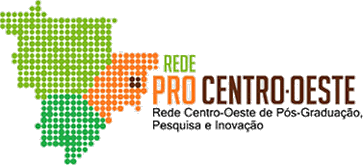 